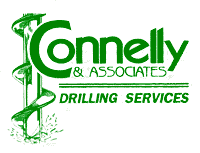                 Job Safety Analysis WorksheetContractor:Connelly & Associates, INC.Date:Job Number:Job Number:Team Name:Job Name:Job Name:Team Leader:JSA team members:JSA team members:NameNameNameInitialsNameNameNameInitialsJSA team members:JSA team members:NameNameNameInitialsNameNameNameInitialsDescription of work:Work Zone Delineation/Traffic Control SafetyActivityList the tasks required to perform the activity in the sequence they are carried out.HazardsAgainst each task list the hazards that could cause injury when the task is performed.Risk control measuresList the control measures required to eliminate or minimize the risk of injury arising from the identified hazard.Who is responsible?Write the name of the person responsible (supervisor or above) to implement the control measure identified.Arriving at site.Potential for vehicular accident or striking pedestrian.Upon arriving at site park vehicles off site or in a low traffic volume area before meeting with consultant for introductions and Pre-Construction Health & Safety Meeting.  Also, notify attendant or site manager/owner of property of work activities for the day.Pre-construction Health & Safety Meeting/General Site ActivitiesDiscuss General Site Activities and hazards that may existAll employees assigned to this task will attend a pre-construction health and safety meeting, which will include the pertinent JSA, Site Safety Procedures manual, types of potential hazards, and actual hazards present and controls for those hazards.Providing PPEMinor/Major injuries to on site workers.Hardhat, Safety Vest, steel toe boots, safety glasses, ear plugs. Underground ServicesUnmarked utilities.Underground services to be located prior to breaking ground by qualified service locater.  All locations to be cleared by VacTruck/soft dig prior to drill rig mobilization.    Designating Work ZonePedestrians and vehicles entering site.Inspect area around vehicle prior to putting vehicle in motion and use spotter.  Designate work zone based on traffic flow. Specific times of day where high traffic volumes exist should be avoided.   Place traffic cones, caution tape and work zone signs around designated area where work is being conducted.   Placement of Drill Rig Equipment and Support VehiclesVehicular Accident, curious pedestriansPosition equipment/vehicles between site workers and traffic flow.Outline work area with caution tape to prevent pedestrians from entering.Ensure a safe work zone by accommodating to site conditions.  